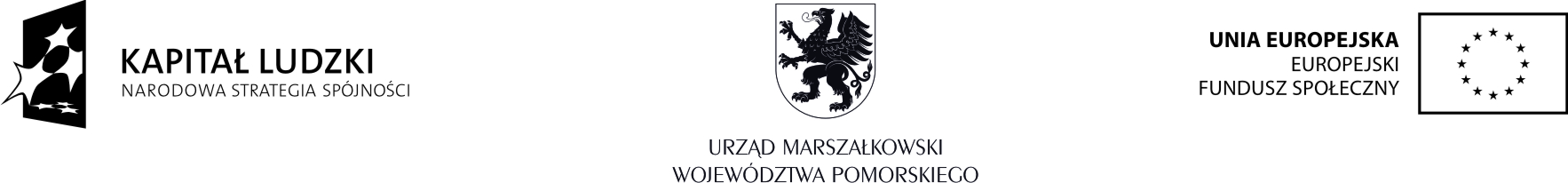   Skórcz, dnia 07 grudnia 2011 r.                                                 ZAPYTANIE OFERTOWEna zakup pomocy dydaktycznych, poniżej 14 000 euroI. Nazwa i adres ZAMAWIAJĄCEGO:Urząd Miejski Skórcz ul. Główna 4083 – 220 SkórczNIP 592-10-04-490Tel. 0 58 58 247 54 Tel/fax. 058 58 246 74II. Opis przedmiotu zamówienia:Zakup pomocy dydaktycznych według poniższego wykazu:a) termin wykonania zamówienia: 20 grudnia 2011 r., b) okres gwarancji:  nie dotyczy , c) warunki płatności:  przelew w okresie 14 dni od otrzymania przedmiotu zamówienia i faktury, d) zakup jest realizowany w ramach Projektu „Potrafię więcej” – wyrównywanie szans edukacyjno – rozwojowych dzieci klas I – III Publicznej Szkoły Podstawowej w Skórczu-  współfinansowany ze środków Unii Europejskiej w ramach Europejskiego  Funduszu SpołecznegoIII. FORMA ZŁOŻENIA OFERTY: Ofertę na formularzu oferty należy złożyć w terminie do dnia 15 grudnia 2011 r.  w formie: - pisemnej (osobiście, listownie) na adres: Gmina Miejska Skórcz ul. Główna 4083 – 220 Skórcz         - faxem na numer: 058 58 246 74         - w wersji elektronicznej na e-mail:  zca@skorcz.pl …………………………………………….                                                                                                             Burmistrz                                                                                                         Ryszard Dąbek                                                                                                                                          ( Podpis zamawiającego )WZÓR OFERTYWYPEŁNIA OFERENTIV. Nazwa i adres OFERENTA: NAZWA: …………………………………………………………………………………………	ADRES: …………………………………………………………………………………………	NIP:    …………………………………………….	NR RACHUNKU BANKOWEGO: …………………………………………………………………….O F E RT AOferuje sprzedaży n/w przedmiotów zamówienia za:Oferuję wykonanie przedmiotu zamówienia za: 	- cenę netto: …………………… zł 	- podatek VAT: ………………... zł 	- cenę brutto: …………………... zł 	- słownie brutto: …………………………………………………………………..………………………………..Oświadczam, że zapoznałem się z opisem przedmiotu zamówienia i nie wnoszę do niego zastrzeżeń. Załącznikami do niniejszego formularza oferty stanowiącymi integralną część oferty są: ……………………………………………………………………………………………… ……………………………………………… ………………………………………………       5.Dostarczenie przedmiotów zamówienia do siedziby zamawiającego obejmuje koszt zamówienia                   …………….………………, dnia ……………….          ……………………………..                                 …………………………………………….           (pieczęć oferenta)                                         (podpis osoby uprawnionej/ oferenta) Lp. Opis przedmiotu zamówieniaIlość      szt. / kpl.1Historyjki obrazkowe 8 – elementowe (teczka z ilustracjami)72Historyjki obrazkowe - zdaniowe73Łamigłówki słowne ( drewniane kostki z literami ) 74Sylaby w dominie ( gra w domino )75Kto to ? co to ? Rzeczowniki ( gra edukacyjna )26Czasowniki  (gra edukacyjna )27Studnia Jakuba  (drewniane drążki ) 78System Warp – ups  (tabliczki matematyczne)59Wziąć do ręki  (kostki z mnożeniem )710Domino konstrukcyjne711Zabawy rozwijające mowę twego dziecka  ( książka )112Zabawy usprawniające buzię i język dziecka ( książka )113Wierszowane rysowanki ( książka )114Ładnie mówię głoski sz, ż, cz, dż ( materiał obrazkowo - wyrazowy ) 115Ładnie mówię głoski s, z, c, dz ( materiał obrazkowo - wyrazowy ) 116Ładnie mówię głoski ś, ź, ć, dź ( materiał obrazkowo - wyrazowy ) 117Ładnie mówię głoski k, g, h ( materiał obrazkowo - wyrazowy ) 118Ładnie mówię głoskę  r  ( materiał obrazkowo - wyrazowy ) 119Chrząszcz z Żyrzyna ( książka do zestawu sprawdzającego Pus)120Chyża żmija Syk – Syk ( książka do zestawu sprawdzającego Pus ) 121Kruk z Kruklandii ( książka do zestawu sprawdzającego Pus )1Lp. Opis przedmiotu zamówieniaIlość      szt. / kpl.Cena jednostkowaCena łącznie1Historyjki obrazkowe 8 – elementowe (teczka z ilustracjami)72Historyjki obrazkowe - zdaniowe73Łamigłówki słowne ( drewniane kostki z literami ) 74Sylaby w dominie ( gra w domino )75Kto to ? co to ? Rzeczowniki ( gra edukacyjna )26Czasowniki  (gra edukacyjna )27Studnia Jakuba  (drewniane drążki ) 78System Warp – ups  (tabliczki matematyczne)59Wziąć do ręki  (kostki z mnożeniem )710Domino konstrukcyjne711Zabawy rozwijające mowę twego dziecka  ( książka )112Zabawy usprawniające buzię i język dziecka ( książka )113Wierszowane rysowanki ( książka )114Ładnie mówię głoski sz, ż, cz, dż ( materiał obrazkowo - wyrazowy ) 115Ładnie mówię głoski s, z, c, dz ( materiał obrazkowo - wyrazowy ) 116Ładnie mówię głoski ś, ź, ć, dź ( materiał obrazkowo - wyrazowy ) 117Ładnie mówię głoski k, g, h ( materiał obrazkowo - wyrazowy ) 118Ładnie mówię głoskę  r  ( materiał obrazkowo - wyrazowy ) 119Chrząszcz z Żyrzyna ( książka do zestawu sprawdzającego Pus)120Chyża żmija Syk – Syk ( książka do zestawu sprawdzającego Pus ) 121Kruk z Kruklandii ( książka do zestawu sprawdzającego Pus )1RAZEM CENARAZEM CENARAZEM CENARAZEM CENA